培训报名表联系人：上官小笑    电话：0571-87182516  18167156730邮箱：zjleasing@sina.cn企业名称姓  名性别职务职务身份证号码（证书用）身份证号码（证书用）身份证号码（证书用）身份证号码（证书用）手机号住宿信息 住  宿 不住宿 住  宿 不住宿东南大学榴园宾馆：商务双床房（商务标准间）340元/早，经典双床房（小标间）280元/早，经典单人房（小单间）280元/早，经典大床房280元/早。（部分房型数量有限，先报先得，统一协调，费用自理。）东南大学榴园宾馆：商务双床房（商务标准间）340元/早，经典双床房（小标间）280元/早，经典单人房（小单间）280元/早，经典大床房280元/早。（部分房型数量有限，先报先得，统一协调，费用自理。）东南大学榴园宾馆：商务双床房（商务标准间）340元/早，经典双床房（小标间）280元/早，经典单人房（小单间）280元/早，经典大床房280元/早。（部分房型数量有限，先报先得，统一协调，费用自理。）东南大学榴园宾馆：商务双床房（商务标准间）340元/早，经典双床房（小标间）280元/早，经典单人房（小单间）280元/早，经典大床房280元/早。（部分房型数量有限，先报先得，统一协调，费用自理。）东南大学榴园宾馆：商务双床房（商务标准间）340元/早，经典双床房（小标间）280元/早，经典单人房（小单间）280元/早，经典大床房280元/早。（部分房型数量有限，先报先得，统一协调，费用自理。）东南大学榴园宾馆：商务双床房（商务标准间）340元/早，经典双床房（小标间）280元/早，经典单人房（小单间）280元/早，经典大床房280元/早。（部分房型数量有限，先报先得，统一协调，费用自理。）住宿信息 住  宿 不住宿 住  宿 不住宿入住时间：   月   日入住时间：   月   日入住时间：   月   日房型 商务双床房 经典双床房 经典单人房 经典大床房 商务双床房 经典双床房 经典单人房 经典大床房住宿信息 住  宿 不住宿 住  宿 不住宿离店时间：   月   日离店时间：   月   日离店时间：   月   日房型 商务双床房 经典双床房 经典单人房 经典大床房 商务双床房 经典双床房 经典单人房 经典大床房开票信息 专票 普票 专票 普票名称： 税号：地址： 电话：开户银行： 银行账号：名称： 税号：地址： 电话：开户银行： 银行账号：名称： 税号：地址： 电话：开户银行： 银行账号：名称： 税号：地址： 电话：开户银行： 银行账号：名称： 税号：地址： 电话：开户银行： 银行账号：名称： 税号：地址： 电话：开户银行： 银行账号：收款名称：浙江省租赁业协会银行账号：3310 6614 0018 1701 40293开 户 行：交通银行杭大路支行  收款名称：浙江省租赁业协会银行账号：3310 6614 0018 1701 40293开 户 行：交通银行杭大路支行  收款名称：浙江省租赁业协会银行账号：3310 6614 0018 1701 40293开 户 行：交通银行杭大路支行  收款名称：浙江省租赁业协会银行账号：3310 6614 0018 1701 40293开 户 行：交通银行杭大路支行  收款名称：浙江省租赁业协会银行账号：3310 6614 0018 1701 40293开 户 行：交通银行杭大路支行  关注协会以下公众号，及时了解最新信息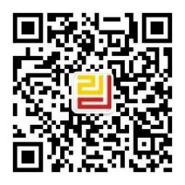 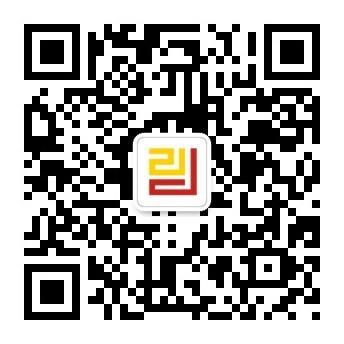 服务号              公众号关注协会以下公众号，及时了解最新信息服务号              公众号关注协会以下公众号，及时了解最新信息服务号              公众号关注协会以下公众号，及时了解最新信息服务号              公众号